                       Quick Guide: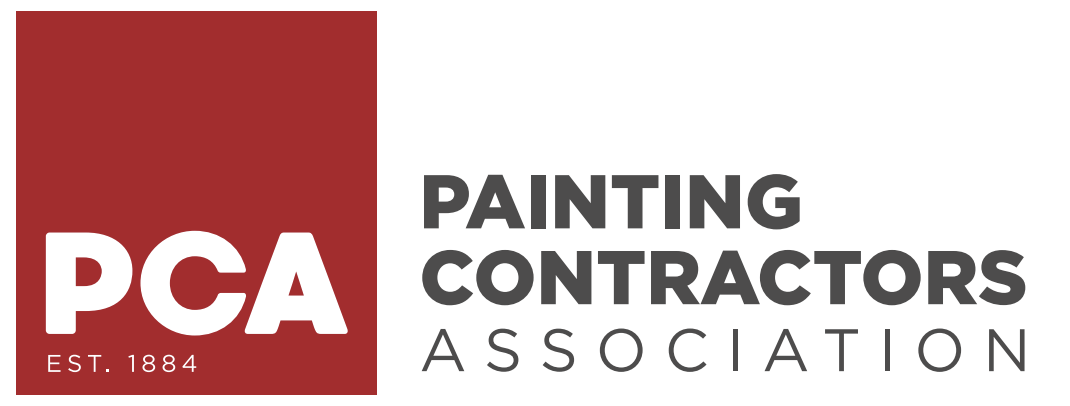 Planning A Successful Paint It Forward Event“To change the world, you must share your impact to influence others”6-9 Months Prior To Event☐  Choose & notify recipient (Make notification special) ☐  Choose date of event & how long project will take☐  Determine scope of work with recipient (What is their Wishlist?)☐  Identify company budget (What you’re willing to spend)	☐  Identify project budget (The value of the job you want to accomplish)☐  Assign roles and responsibilities within your organization	☐  Register your event with the PCA ☐  Secure location for after-event banquet	☐  Start recruiting volunteer companies (local painting companies, subcontractors)☐  Start recruiting volunteers (non-painters can be assigned non-painting tasks) ☐  Post PIF badge (received from PCA after registering your event) on website/social media accounts☐  Start talking locally/on social media about your PIF event using the PIF social media package (provided by PCA after registering your event)3-5 Months Prior To Event☐  Set up monthly planning meetings with recipient☐  Create sponsorship form–start reaching out to local businesses for event sponsorship (help fund banquet, shirts, banners, breakfast, lunch, etc.)☐  Reach out to local plaque company for volunteer/sponsor plaque donation☐  Create your personalized event logo (for volunteer t-shirts/sponsorship form)☐  Secure t-shirt company/order volunteer shirts (make them a sponsor)☐  Create sponsorship/volunteer banners & signage to display day of event☐  Secure paint donation–using the PIF Manufacturer’s Letter provided by PCA after registering your event (SW or BM)☐  Secure photographer/videographer for day of event/banquet (make them a sponsor)☐  Reach out to local media outlets to advertise your event☐  Define equipment necessary and start coordination of equipment gathering☐  Define materials necessary and start coordination of material gathering☐  Contact Sherwin Williams and/or Benjamin Moore to start process of paint donation☐  Secure muralists or vinyl company to add a personalized touch   1-2 Months Prior To Event☐  Plan breakfast/lunch for volunteers on event date ☐  Confirm paint donation paperwork (including colors, sheens, quantities, etc.)☐  Create a plan for banquet speeches/plaque ceremony☐  Think communication (if radios can be obtained – streamline operations)2 Weeks Prior to Event☐  Have final walk-thru/planning meeting with recipient☐  Create an Event Day Itinerary–this can be given to volunteers as they check in for the day☐  Create a volunteer check-in list to be used at registration table on day of event☐  Stuff banquet ticket envelopes–to be given to volunteers/sponsors morning of event at registration table☐  Have liability waiver for volunteers to sign releasing company and recipient of injury liability1-2 Days Prior to Event☐  Paint/material delivery☐  Send crew to prep (pre-event prep work will allow for a smoother and quicker operation – ultimately allowing much more painting to be accomplished)Day of Event☐  Set up registration table–volunteer check-in, t-shirt distribution & banquet tickets given out, liability waivers signed☐  Morning conference with all volunteers (motivation speech, scope of work)☐  Divide crews into teams/floors for project execution☐  Take event photos/videos throughout the day☐  Final walk-thru to insure completion☐  Clean up & disposal☐  Attend after-event banquet to celebrate your and the volunteers’ efforts☐  Have fun and know you are making a difference!☐  Embrace your new lifelong relationships! Have your videographer make a summary video! All involved will cherish theimpact and love to share and re-watch this video. Embed video to all your platforms–Return on Community Investment (ROCI).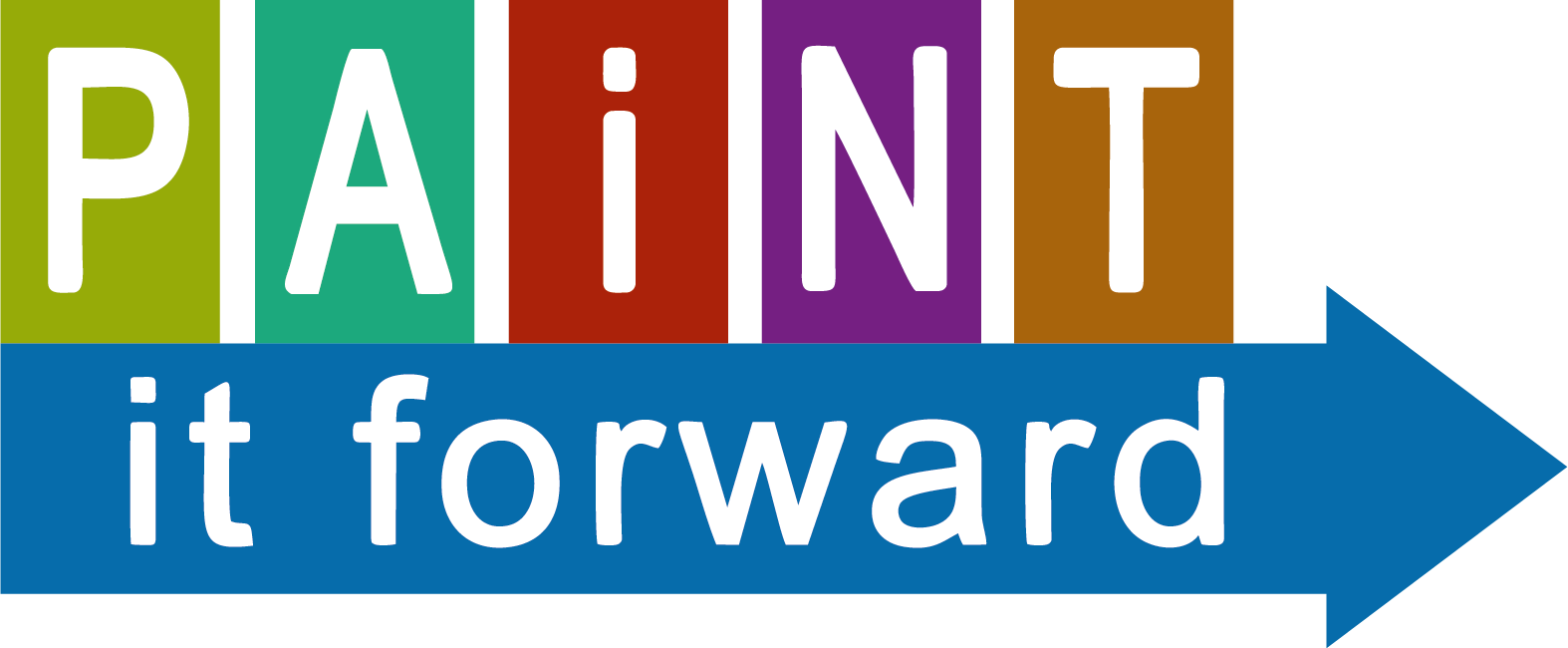 